Инструкционная карта № 6Профессиональный модуль 01 «Эксплуатация и техническое обслуживание сельскохозяйственных машин и оборудования». Учебная практика по модулю.Профессия: 35.01.13 «Тракторист – машинист сельскохозяйственного производства».Группа: 34Курс: 3Учебное время: 6 часов.Тема: Комплектование и подготовка к работе машинно - тракторных агрегатов для предпосевной обработки почвы с выполнением с\х работ.Цели: Образовательная: Овладение навыками комплектования, подготовки к работе агрегатов для предпосевной обработки почвы и выполнения с/х работ.Воспитательная: формирование сознательного применения полученных знаний с привитием ответственности и исполнительности.Развивающая: формирование положительных мотивов обучения с развитием интереса к приобретаемой профессии.Вид занятия: практическая работаФорма практического обучения: звеньевая, индивидуальная.Метод обучения: наглядный, практический, индивидуальный.Осваиваемые компетенции: ПК 1.1, ПК-1.2, ПК-1.4; ОК 1.1 – 1.7.Задание: Выполнить работы по комплектованию и подготовке к работе трактора МТЗ-80 с культиватором КПС-4.Выполнить отчет в письменном виде.Материально – техническое обеспечение занятия: Плакаты, макеты, компьютер, комплект инструмента, культиватор КПС 4, трактор МТЗ-80.Литература: Н. И. Верещагин и др. Организация и технология мех. работ в растениеводстве. М. «Академия» -2013.А. Н. Устинов. Сельскохозяйственные машины. М.«Академия» -2012.Порядок проведения работы:1. Ознакомиться с правилами безопасности при выполнении работ.2. Скомплектовать агрегат для предпосевной обработки почвы в составе трактора МТЗ-80 и культиватора КПС-4, выполнить необходимые работы.Порядок выполнения работы				Ответить на вопросы и выполнить рисункиДата сдачи работы: _________________________________________________Оценка уровня сформированности компетенций: ________________________Оценка: ___________________________________________________________Последовательность выполнения заданияТехнические условия выполнения задания и вид выполняемых работПрименяемый инструментОсваиваемые компетенцииЗапустить двигатель трактора.Трактор МТЗ-80, культиватор КПС-4-ПК-1.1Прицепить к трактору культиватор КПС-4Рис. 1. Агрегат для предпосевной обработке почвы.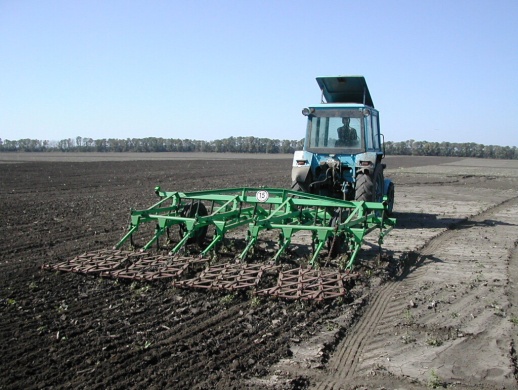 1. Подвести трактор задним ходом к культиватору, подсоединить сницу к прицепному устройству трактора и зафиксировать ее.2. Соединить разрывные муфты гидросистемы и несколько раз поднять и опустить раму культиватора.-ПК-1.1Отрегулировать культиватор.Рис. 2. Универсальный культиватор КПС-4.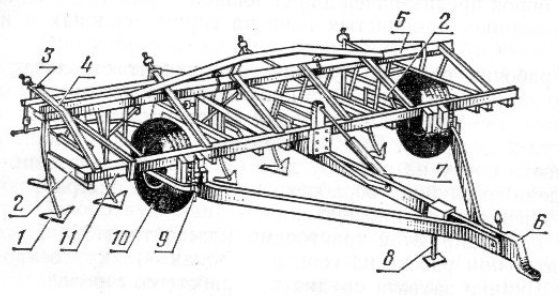 1. Поднять культиватор в транспортное положение, заехать на ровную (регулировочную) площадку.2. Под колеса культиватора и трактора положить подставки высотой на 2 - 4 см (глубина утопания колес) меньше заданной глубины обработки.3. Опустить раму в рабочее положение гидроцилиндром. При этом шток его должен выйти полностью, а рычаг гидрораспределителя должен занять положение «Нейтральное».4. Винтовыми механизмами опорных колес раму культиватора установить так, чтобы стрельчатые универсальные лапы касались поверхности площадки но всей длине лезвии, а рыхлительные лапы опирались носками о поверхность площадки. Нажимные штанги в таком положении рамы своими верхними головками упираются во вкладыши, установленные в отверстиях для штанг в полке заднего уголка рамы. Если этого не наблюдается или рабочие органы не касаются площадки, то нужно перестановкой штанг по регулировочным отверстиям в местах крепления их к поводкам рабочих органов и установить или удалить регулировочные прокладки под головками штанг и добиться требуемого положения.Слесарный набор (средний).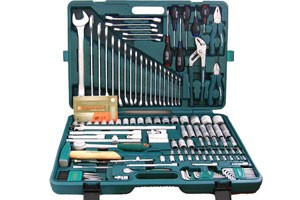 ПК-1.1, ПК-1.4Присоединить бороны.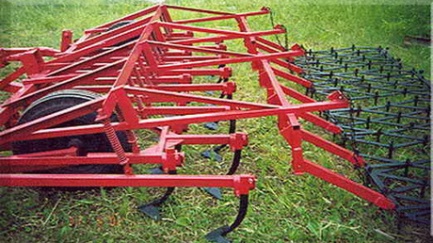 Рис. 3. Сцепка борон с культиватором.Присоединить к передней части борон поводки, а к задней части борон растяжки из цепей.Слесарный набор (средний).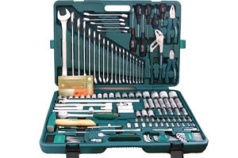 ПК-1.1;ПК-1.4Вывести агрегат на маршрут для проверки его в движении.Перед началом первого прохода проверить действие распределителя гидравлической системы трактора установкой его в положения «плавающее» и «подъем».-ПК-1.1;ПК-1.2Выполнить два прохода агрегата (туда и обратно) в транспортном положении с поворотом в конце первого прохода.Во время движения агрегата следить за фиксированием культиватора в транспортном положении. Заметить время движения агрегата по маршруту.-ПК-1.1;ПК-1.2№ п/пВопросыОтветы на вопросыОсваиваемые компетенции1. Назначение культиватораКПС-4.ОК-1 - ОК-72.Выполнить рисунок 1.11 (в) (А. Н. Устинов. Сельскохозяйственные машины. М.«Академия» -2012. Стр. 27)ОК-1 - ОК-73.Классификация культиваторов.ОК-1 - ОК-74.Устройство культиватораКПС-4.ОК-1 - ОК-75.Перечислите регулировки культиватора КПС-4.ОК-1 - ОК-76.Где проводят регулировки культиваторов?ОК-1 - ОК-77.Агротехнические требования предъявляемые к культиваторам для сплошной обработке почвы.ОК-1 - ОК-78.Состав агрегата для предпосевной обработке почвы.ОК-1 - ОК-7